Ciudad de México, a 06 de febrero de 2018.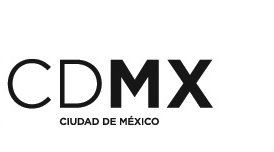 NOTA INFORMATIVA NO.7PARA:	MARIA CORTINA ICAZADE:	 SOFIA TREJO OROZCOTema: Demanda Ciudadana, Proyecto Cultural.Recibí al Arquitecto Luis Agustín Monroy Álvarez, el cual había reclamado una petición para hablar con algún representante de la Secretaria de Cultura de la Ciudad de México, con el fin de dar a conocer un Proyecto Cultural ocupando el espacio público en las diferentes demarcaciones de la Ciudad. El proyecto busca generar un espacio de imágenes culturales acompañadas de publicidad, el propósito del proyecto es dar a conocer la cultura del país a través de imágenes que puedan ser objetivas y llamativas para la población, teniendo como publico principal a niños y jóvenes, estableciéndose en campos deportivos, canchas, plazas delegaciones, entre otros. Los temas buscan ser abiertos a elegir por cada Delegación. Se tiene un estimado de que cada baya publicitaria tendrá un costo de alrededor de $4,500 pesos, tales bayas publicitarias serán otorgadas por la iniciativa privada, las cuales podrán hacer uso de un espacio en la imagen para promocionar sus productos, de esta forma a través de la iniciativa privada se puede crear un proyecto autosustentable. La duración de cada exposición de imágenes en los lugares asignados será de tres meses. El Arquitecto Luis Monroy, estableció que lleva una trayectoria de tratar de contactarse con las delegaciones con tal de conseguir un PTR, para poder hacer uso de un espacio público en las delegaciones. Respondí que únicamente se necesitaba conseguir empresas privadas que pudieran sustentar el proyecto y que las demarcaciones tomarían cargo de encontrar un espacio público para mostrar la exposición de imágenes.Sin embargo, comente al Arquitecto Luis Monroy que el proyecto que estaba presentando carece de desarrollo y de puntos claves que pueden ser atractivos para la iniciativa privada:Establecimiento de temas específicos para cada Delegación.Falta de experiencia en cuanto al proyecto.Carencia de empresas privadas para sustentar el proyecto y de cartelera de artistas que puedan ofrecer sus obras.Falta de un proyecto piloto para asegurar su emprendimiento.Posible creación de una Organización no Gubernamental para evitar relacionarse con un particular.Por último, aclare que el proyecto podría ser considerado para darle seguimiento dentro de las Áreas de Oportunidades en el proyecto de Emprendimiento y Empresas Culturales, por lo que pedí sacar un cita con la Subdirectora de Pequeñas Empresas Culturales, Marcela Jiménez, para considerar su proyecto dentro del Área.  Ciudad de México, a 7 de febrero de 2018.NOTA INFORMATIVA NO.7PARA:	MARIA CORTINA ICAZADE:	 	SOFIA TREJO OROZCOTema: Demanda Ciudadana, Proyecto CulturalPor este medio le informo que el 6 de febrero recibí al Arq. Luis Agustín Monroy Álvarez, quien está interesado en presentar un proyecto cultural a impulsar en las diferentes delegaciones políticas, con el que se pretende generar un espacio de imágenes culturales acompañadas de publicidad. El objetivo es dar a conocer la cultura del país, a través de imágenes que puedan ser objetivas y llamativas dirigidas fundamentalmente a niños y jóvenes. Los temas serán abiertos a elegir por cada Delegación; las imágenes se colocarían en: campos deportivos, canchas y plazas entre otros espacios públicos. Se tiene un estimado de que cada valla publicitaria tendrá un costo de $4,500, las cuales serán financiadas por la iniciativa privada, ya que harían uso del espacio para promocionar sus productos, de esta forma se podría crear un proyecto autosustentable. La duración de cada exposición será de tres meses. El Arq. Monroy, informó que ha tratado de contactarse con las delegaciones para conseguir un PTR, y hacer uso de un espacio público. En ese sentido, le comenté que se necesitaba conseguir la o las empresas privadas que pudieran sustentar el proyecto y con las demarcaciones ver la posibilidad de definir el espacio público para mostrar las imágenes. A mi parecer, el proyecto no está bien sustentado por lo que le comenté que se requería afinarlo para hacerlo atractivo a la iniciativa privada y se interesaran en invertir. Por lo que le sugerí:Establecimiento de temas específicos para cada Delegación.Encontrar empresas privadas para sustentar el proyecto y de una cartelera de artistas que puedan ofrecer sus obras.Elaborar un proyecto piloto para asegurar su emprendimiento.Posible creación de una Organización no Gubernamental para evitar relacionarse con un particular.Por último, aclaré que el proyecto podría ser considerado para darle seguimiento dentro de las Áreas de Oportunidades en el proyecto de Emprendimiento y Empresas Culturales, por lo que pedí sacar una cita con la Subdirectora de Pequeñas Empresas Culturales, Marcela Jiménez.  